September 2, 2020Dear Student-Athletes and Parents,As the school year begins and the fall sports season continues, we would like to provide some clarifying information on the hybrid learning model and participation in practices and other athletic activities.  If a team is holding practice at the end of the school day (2:30 p.m.), students may remain on campus in a designated area where they can socially distance and then report directly to their practice location.  On remote learning days, student-athletes are still able to attend practice but will not be allowed in the building during school hours on these days.  In a continued effort to keep all students and staff safe, students who are learning remotely should not arrive to campus prior to 2:30 p.m. on these days. Upon arrival, they should report directly to the location of their practice.  We look forward to the upcoming fall season!  Feel free to reach out to us if you have any further questions.Thank you,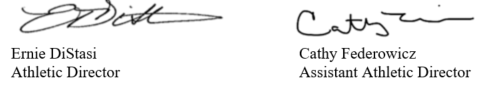 